2024 NFBI State Convention RegistrationMarch 21 - 23, 2024 Burley, IDBurley Inn Convention Center 800 N Overland Ave, Burley ID 83318, 208-678-3501Convention theme “Living Ambitiously”Get ready to join our Federation family at the 2024 state convention,In Burley, ID, at the Burley Inn Convention Center, 800 N Overland Ave, Burley ID 83318. Room rates are $99.00 +tax per night. Be sure to make your reservations by March 9 at 208-678-3501. Complimentary breakfast is served daily at the hotel.  Our National Representative will be Norma Crosby, NFB Treasurer and Texas Affiliate President.We have three ways for you to register for the Convention.  It you are paying by check, please send your completed form below and payment to NFB-Idaho Treasurer at treasurer@nfbidaho.org or Don Winiecki, 1422 E Woodvine Court, Boise ID 83706-4484.  If you would like to pay by credit or debit card, please use the following URL for the online registration and payment page.http://tinyurl.com/NFB-ID-2024-Convention or you can use the QR code following QR Code to visit the NFB-Idaho E-commerce site to submit your payment. The QR Code is centered immediately below this paragraph. 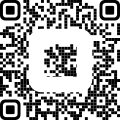 NAME  ADDRESS  CITY, STATE, ZIP  REGISTRATION FEE $20.00 PER PERSON (NUMBER x $20.00) $BOARD DINNER $15.00 PER PERSON: (NUMBER x $15.00) 	$STUDENT, YOUNG ADULT (35 and under) LUNCH SATURDAY	YesBANQUET: $30.00 PER PERSON (NUMBER x $30.00) $SPECIAL DIET Please specify:TOTAL OF ABOVE $Our meal counts must be in by March 9, 2024 Do you receive the Braille Monitor		Yes		NoDo you receive the Gem State Milestones	Yes		NoPlease indicate any accommodations needed to participate in the Convention.